               ҠАРАР                                                                                        ПОСТАНОВЛЕНИЕ     22 июль   2020 йыл                         №48                       22 июля  2020 годаОб участии сельского поселения Ишимбаевский сельсовет муниципального района Салаватский район Республики Башкортостан  в районном конкурсе «Трезвое село 2020 года» В соответствии с Концепцией реализации государственной политики по снижению масштабов злоупотребления алкогольной продукцией и профилактики алкоголизма среди населения Российской Федерации на период до 1года, утвержденной распоряжением Правительства Российской Федерации от 30 декабря 2009 года № 2128-р., в соответствии  с Положением о республиканском конкурсе среди муниципальных образований (сельских поселений) муниципальных районов Республики Башкортостан «Трезвое село 2020 года», Администрация сельского поселения Ишимбаевский сельсовет муниципального района Салаватский район Республики БашкортостанПОСТАНОВЛЯЕТ:Принять участие в районном конкурсе «Трезвое село 2020 года»  среди сельских поселений  муниципального района Салаватский район Республики Башкортостан.                       2. Разместить настоящее постановление на официальном сайте Администрации  сельского поселения Ишимбаевский сельсовет муниципального района Салаватский район Республики Башкортостан в сети «Интернет». 3.  Контроль за исполнением настоящего постановления оставляю засобой.      Глава сельского поселения:                               Д.С.СахаутдиновБашкортостан РеспубликаhыСалауат районы муниципаль районының  Ишембай ауыл советы ауыл биләмәhе  хакимиәте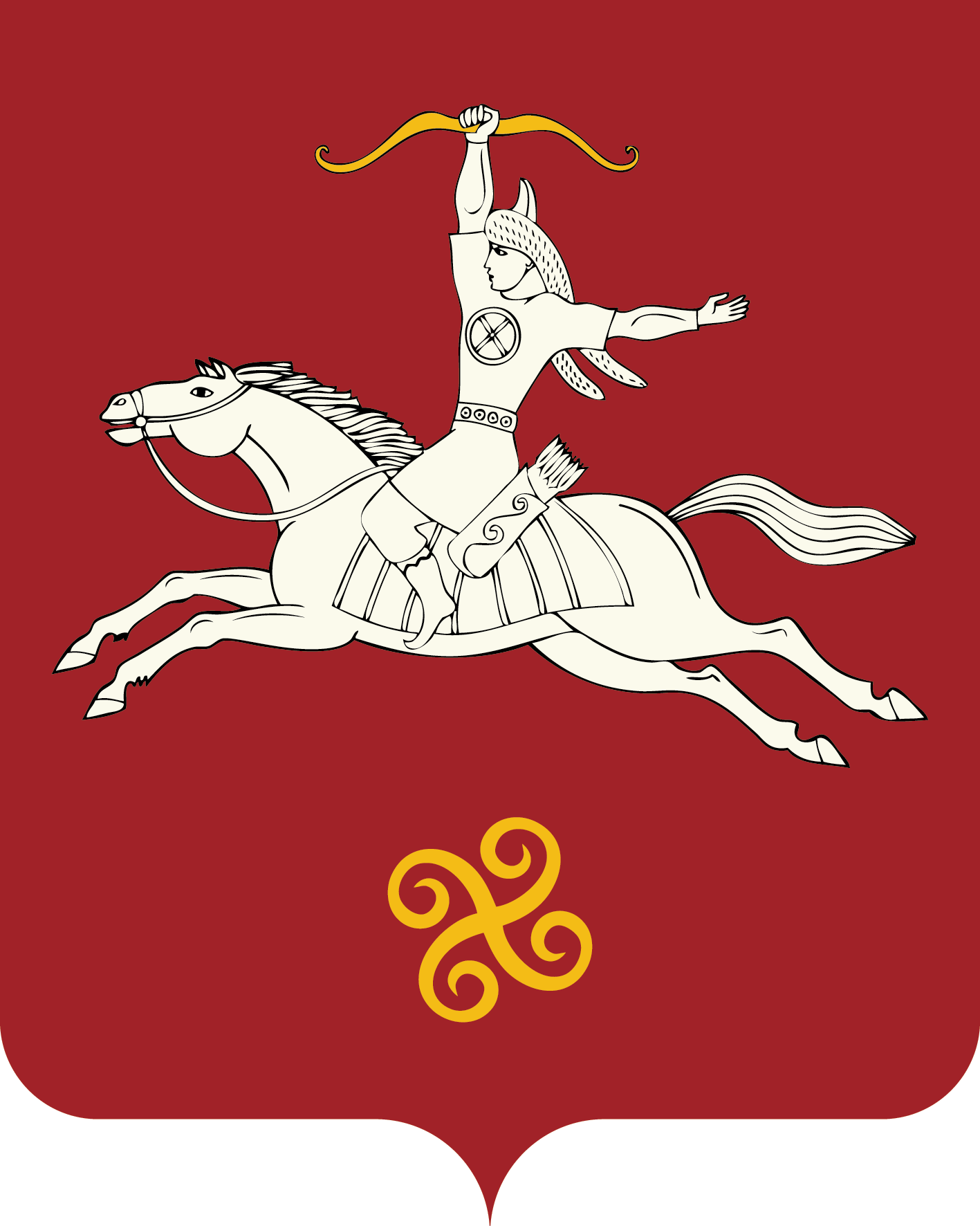 Администрациясельского поселенияИшимбаевский сельсовет муниципального района Салаватский район Республики Башкортостан452499, Ишембай ауылы, Йәштәр урамы, 6      тел.: (34777) 2-76-16, 2-76-45452499, Ишембай ауылы, Йәштәр урамы, 6      тел.: (34777) 2-76-16, 2-76-45452499, с.Ишимбаево,ул. Молодежная, 6   тел.: (34777) 2-76-16, 2-76-45452499, с.Ишимбаево,ул. Молодежная, 6   тел.: (34777) 2-76-16, 2-76-45